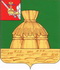 АДМИНИСТРАЦИЯ НИКОЛЬСКОГО МУНИЦИПАЛЬНОГО РАЙОНАПОСТАНОВЛЕНИЕ 30.12.2020 года		                                                                                                                № 1254г. НикольскО создании зонального центра по военно-патриотическому воспитанию молодежи и подготовки граждан к военной службе на территории Никольского района На основании п.6.3 протокола оперативного совещания от 04.04.2019 года ПРТ.07-0006/19,  руководствуясь Федеральным законом от 13.03.1995 года № 32 - ФЗ «О днях воинской славы и памятных датах России», Указом Президента Российской Федерации от 29 октября 2015 года № 536 "О создании Общероссийской общественно-государственной детско-юношеской организации "Российское движение школьников", Федеральным законом от 06.10.2003 года № 131- ФЗ «Об общих принципах организации местного самоуправления в Российской Федерации», ст. 33 Устава администрации Никольского муниципального районаПОСТАНОВЛЯЕТ:Создать на территории Никольского муниципального района Зональный центр военно-патриотического воспитания молодежи и подготовки граждан к военной службе.Утвердить положение о зональном центре военно-патриотического воспитания молодежи и подготовки граждан к военной службе (приложение1).Утвердить состав  Совета Зонального центра военно-патриотического воспитания молодежи и подготовки граждан к военной службе (приложение  2).Утвердить комплексный план по военно-патриотическому воспитанию молодежи, и подготовки граждан к военной службе (приложение  3).Утвердить  форму информационно- аналитической  справки  (приложение 4).Настоящее постановление вступает в силу с момента подписания, подлежит размещению на официальном сайте администрации Никольского муниципального района в информационно-телекоммуникационной сети «Интернет». Руководитель администрацииНикольского муниципального района                                                                         А.Н.Баданина                                                                                               Приложение 1                                                                                                к постановлению администрации                                                                                                Никольского муниципального района                                                                                               от 30.12.2020 года № 1254 ПОЛОЖЕНИЕо Зональном центре военно-патриотического воспитания молодежи и подготовки граждан к военной службеI. Общие положения1.1. Зональный центр военно-патриотического воспитания молодежи и подготовки граждан к военной службе (далее – Центр) создается на базе муниципального бюджетного  образовательного учреждения  дополнительного образования «Никольский  центр дополнительного образования», расположенного в городе  Никольск Вологодской области (далее- МБОУ ДО «Никольский ЦДО»), в целях  реализации комплексного подхода в работе администрации Никольского  муниципального района, образовательных организаций, отдела военного комиссариата, общественных организаций  военно-патриотической и военно-спортивной направленности по военно-патриотическому воспитанию молодежи и  организации допризывной подготовки граждан  в  Никольском муниципальном районе. 1.2. Центр в своей деятельности руководствуется Конституцией Российской Федерации, федеральными законами и иными нормативными правовыми актами Российской Федерации, законами Вологодской области, решениями и постановлениями Никольского муниципального района, а также настоящим Положением. 1.3. Центр не является юридическим лицом, не имеет своего расчетного счета, а также самостоятельного баланса, своих печатей, штампов и бланков строгой отчетности со своим наименованием.1.4. Центр создается, реорганизуется и ликвидируется постановлением администрации Никольского муниципального района. II. Цели и задачи Центра, основные виды деятельности.2.1. Центр является составным звеном областной системы военно-патриотического воспитания молодежи  и допризывной подготовки граждан к военной службе. Целью деятельности Центра является развитие в Никольском муниципальном районе системы военно-патриотического воспитания, обеспечивающей оптимальные условия развития у молодежи любви к Отечеству, готовности укреплять основы общества и государства, достойно и честно выполнять долг и обязанность гражданина, патриота, защитника Российской Федерации.2.2. Центр осуществляет выполнение следующих задач:формирование у молодежи гражданской позиции, развитие ответственности, самостоятельности и творческой активности, удовлетворение потребности личности в физическом, интеллектуальном, культурном и нравственном развитии,  сохранение и приумножение нравственных и культурных ценностей общества;развитие  сетевого взаимодействия Центра с различными социальными институтами, государственными и муниципальными организациями по вопросам военно-патриотического воспитания молодежи подготовки граждан к военной службе;привлечение общественности к решению проблем военно-патриотического воспитания молодежи и граждан через взаимодействие с общественными организациями и формирование общественного мнения;формирование позитивного  информационного поля   военно-патриотического воспитания молодежи и  граждан на территории Никольского муниципального района.2.3. Решение задач военно-патриотического воспитания молодежи и подготовки граждан  к военной службе в Никольском муниципальном районе осуществляется на принципах межведомственного взаимодействия, равенства и конструктивного партнерства с:- Военным комиссариатом по Никольскому и Кич- Городецкому районам;- Управлением образования администрации Никольского муниципального района;- Управлением культуры администрации Никольского муниципального района;- ОМВД России по Никольскому району;-  Отделом по ФК, спорту и РМП администрации Никольского муниципального района;-   БУ СО ВО «КЦСОН Никольского района»;- МКУ «ЦОБУ»;- Органами местного самоуправления, входящими в состав Никольского муниципального района;- Общественными  организациями и объединениями военно-патриотической направленности.2.4. Для выполнения основных задач Центр осуществляет следующие виды деятельности:определяет перечень мероприятий, необходимых для реализации задач, возложенных на Центр и другие организации-партнеры;организует и осуществляет методическое обеспечение мероприятий, направленных на военно-патриотическое воспитание молодежи  и подготовку граждан  к военной службе;поддерживает взаимодействие с органами местного самоуправления и организациями, находящимися на территории Никольского района в части, касающейся вопросов патриотического воспитания и подготовки граждан к военной службе;осуществляет консолидацию общественных организаций и социальных партнеров  в  части, касающейся вопроса патриотического воспитания молодежи и граждан в процессе их подготовки к военной службе;организует информационное и рекламное обеспечение процессов военно-патриотического воспитания молодежи и  граждан;осуществляет мониторинг эффективности выполнения плановых мероприятий по основным направлениям деятельности Центра совместно с  социальными партнерами по взаимодействию;развивает на территории Никольского муниципального района всероссийское детско-юношеское         военно-патриотическое общественное  движение «Юнармия» и детские общественные организации;осуществляет методическое руководство  деятельностью кружков, секций, клубов, осуществляющих занятия по военно-технической подготовке, а также военно-прикладным и военно-техническим видам спорта.III. Права Центра.3.1. Центр при выполнении возложенных на него задач имеет право:- запрашивать в установленном порядке у органов местного самоуправления и организаций информацию по вопросам, входящим в компетенцию Центра;- привлекать в установленном порядке представителей органов исполнительной власти Вологодской области, территориальных органов федеральных органов исполнительной власти, органов местного самоуправления и учреждений и организаций для участия в работе Центра;- создавать рабочие группы с привлечением экспертов, специалистов, иных заинтересованных лиц для подготовки и проведения мероприятий по  военно-патриотическому воспитанию и подготовки граждан к военной службе.IV. Порядок  работы  Центра.4.1. Руководящим органом Центра является Совет Центра военно-патриотического воспитания молодежи  и подготовки  граждан к военной службе.4.2. Совет состоит из председателя Совета, заместителя председателя Совета, ответственного  секретаря Совета и членов Совета.4.3. Совет работает  на общественных  началах.4.4. Председатель Совета:-руководит деятельностью Совета;-определяет план работы и повестку  заседаний  Совета;-назначает дату и время проведения  Совета;-ведет заседание Совета;-утверждает протоколы заседания Совета.4.5. Заместитель председателя  Совета:-по поручению председателя Совета председательствует на заседаниях в его отсутствие;-подписывает протоколы заседаний Совета, если он председательствует на заседаниях.4.6. Ответственный секретарь Совета:-обобщает и представляет председателю Совета и членам Совета информационно-аналитические документы по вопросам деятельности Совета;-формирует план работы и повестку заседаний Совета, организует подготовку Совета, ведет протокол и оформляет решения Совета;-осуществляет контроль за выполнением  решений Совета.4.6. Заседания Совета проводятся не реже одного раза в квартал.По инициативе председателя Совета могут проводится внеочередные заседания Совета.4.8. План работы и повестка дня заседаний Совета формируются на основании предложений членов Совета.4.9.Члены Совета на заседании присутствуют лично.4.10. Заседание Совета считается правомочным, если на нем присутствует не менее половины членов Совета.Решение принимаются большинством голосов присутствующих на заседании членов Совета и оформляются протоколом, который подписывается председателем Совета и ответственным Секретарем Совета. При равенстве голосов голос председателя Совета является решающим.V. Финансовое и материально-техническое обеспечение5.1. Основным источником финансирования деятельности Центра служат бюджетные средства Никольского муниципального района. Дополнительными  источниками финансирования Центра могут быть средства от внебюджетной деятельности, добровольные взносы предприятий, учреждений, организаций и отдельных граждан, другие источники.5.2. Центр в своей деятельности использует материальную базу  МБОУ ДО «Никольский ЦДО», а также по согласованию, в рамках взаимодействия, материальную базу муниципальных учреждений Никольского муниципального района и иных организаций, в установленном законодательством Российской Федерации  порядке.                                                                                                                  Приложение 2                                                                                                         к постановлению администрации                                                                                                        Никольского муниципального района                                                                                                                 от 30.12. 2020 года № 1254       Состав  Совета Зонального центра военно-патриотического воспитания молодежи и подготовки граждан к военной службе                                                                                               Приложение 4                                                                                                к постановлению администрации                                                                                                Никольского муниципального района                                                                                               от 30.12.2020 года № 1254 Информационно-аналитическая справка______________________________________название учреждения, организации, ведомства (основного исполнителя мероприятия)*В дополнение к информационно-аналитической справке необходимо направить на адрес электронной почты ответственного секретаря (nikolsk-cvr@mail.ru) не менее 3 фотографий.Игумнова Елена Сергеевназаместитель руководителя администрации Никольского муниципального района, руководитель зонального центра Никольского района по патриотическому  воспитанию молодежи,   председатель Совета ЦентраЧежин Александр Леонидовичвоенный комиссар Никольского и Кич-Городецкого районов, заместитель председателя Совета Центра (по согласованию)Рыжкова Ольга Владимировнадиректор МБОУ «Никольский ЦДО», ответственный секретарь Совета Центра (по согласованию)Члены  Совета Центра:Тельминов Алексей Павловичзаведующий отделом по физической культуре, спорту и реализации молодежной политики администрации Никольского муниципального районаКиселева Ольга Сергеевнаглавный специалист отдела по физической культуре, спорту и реализации молодежной политики администрации Никольского муниципального районаЛагутина Светлана Геннадьевнадиректор МБУК «ИМЦКиТ»Кудринская Ольга Николаевнаначальник БУ СО ВО «КЦСОН Никольского района»Гагарина Людмила Николаевнапредседатель Никольской РОООО «ВОИ»Большакова Анна Михайловнадиректор МКУК  «МЦБС»Карачева Любовь Петровнадиректор МБУК «РДК»Колтаков Александр Николаевичпомощник начальника (по работе с личным составом) ОМВД России по Никольскому району (по согласованию)Москалев Дмитрий Алексеевичруководитель отделения Никольского района ВООВ «Боевое Братство» (по согласованию)Карачев Алексей Петровичдиректор МБУ «Никольский ФОК» (по согласованию)Игошева Мария Ивановна методист  информационно- методического отдела МКУ «ЦОБУ» (по согласованию)Название мероприятия (события)Дата проведенияМесто проведенияКраткое описаниеОбщее количество участниковиз них:участники  до 14 летучастники от 14 до 18 летучастники от 18 лет и старшеучастники- дети, состоящие на различных видах учетаучастники, члены юнармейского движенияСсылки о размещении  информации  о проведении мероприятия в различных источниках (интернет, СМИ и др.)